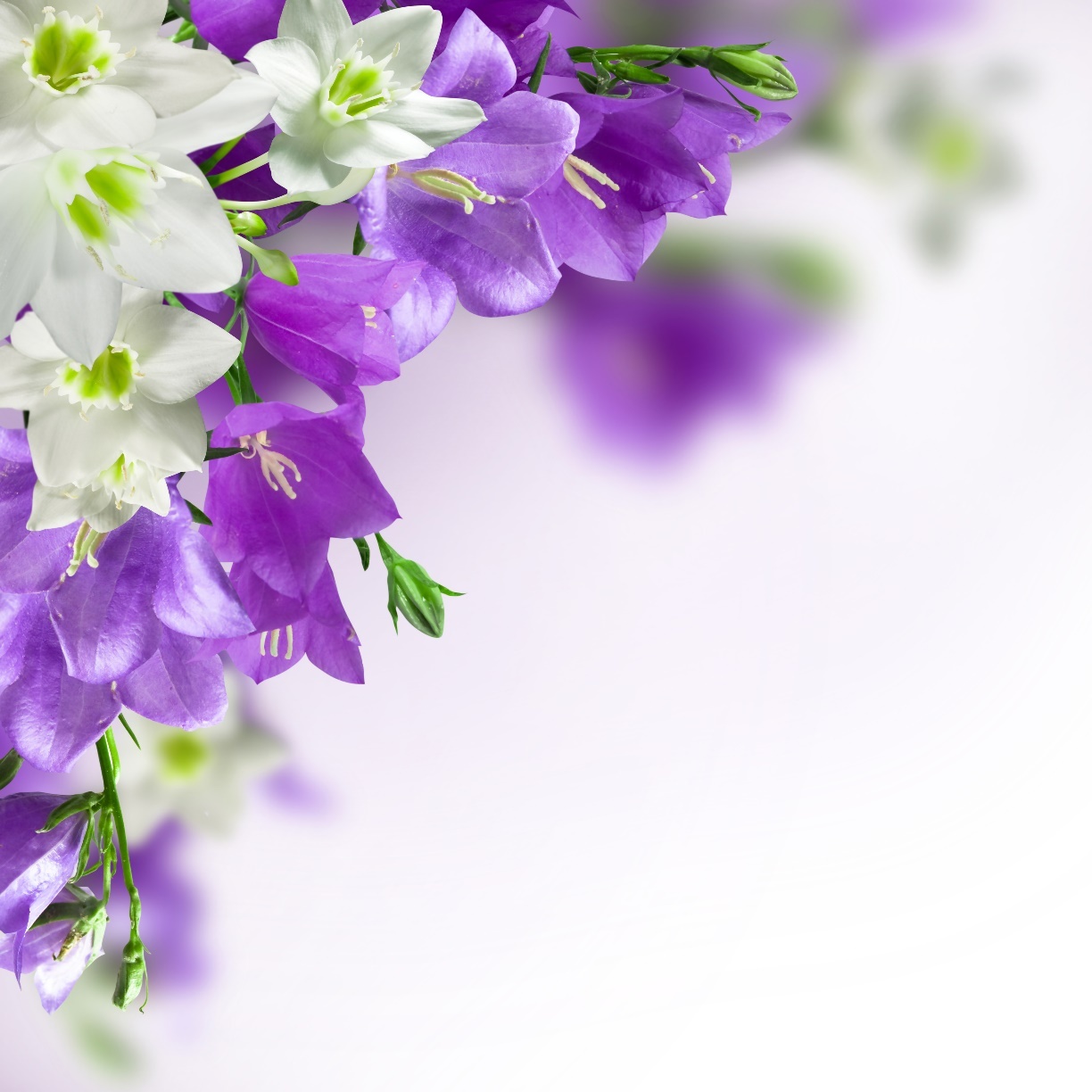 Pozvánka na sesterskú konferenciuODPUSTENIEhlavný hosť konferencie:Zoltán Mátyus„Lebo ak odpustíte ľuďom ich poklesky, odpustí aj vám váš nebeský Otec, ale ak vy neodpustíte ľuďom ich poklesky, neodpustí ani váš nebeský Otec vaše poklesky.“			(Mat. 6:14-15)... prepúšťajte, a budete prepustení...										(Luk. 6,37 b)Drahé sestry,dovoľte mi, aby som vás všetky čo najsrdečnejšie pozvala na sesterskú konferenciu, ktorá sa z Božej milosti tohto roku uskutočnív dňoch 06.05.2016 – 08.05.2016 v Banskej BystriciPokyny k prihlasovaniu a k platbám:Prihlášku na konferenciu nájdete na stránke www.baptist.sk, ktorú vyplníte priamo tam a hneď aj odošlete. Na tejto stránke okrem prihlášky nájdete všetky informácie týkajúce sa konferencie sestier.Po vyplnení a odoslaní prihlášky vzápätí dostanete e-mail s potvrdením prihlásenias vygenerovaným číslom vašej prihlášky a výškou poplatku.Prosím, aby ste prihlášku vyplnili aj v tom prípade, že nebudete chcieť ani ubytovanie ani stravu, pretože budete platiť konferenčný poplatok.Komplet poplatok pre 1 osobu spolu s ubytovaním a stravou na celú dobu trvania konferencie je vo výške 55,- EUR/osoba. Pokiaľ sa plánujete zúčastniť konferencie len s jedným nocľahom, potom vaša cena bude cca35,- EUR/osoba vrátane stravy. V prípade účasti bez ubytovania, výška konferenčného poplatku je 5,- EUR/osoba/deň. K tomu je možné dohlásiť si stravu podľa potreby v prihláške.Prihlášku a úhradu konferenčného poplatku vrátane poplatkov za ubytovanie a stravu je nutné zaslať najneskôr do  15.04.2016na číslo slovenského účtuBANKOVÉ  ÚDAJE:IBAN: SK0209000000000079897315SWIFT: GIBASKBXVariabilný symbol: 555Špecifický symbol: číslo Vašej prihláškyPoznámka: do poznámky uviesť meno, za koho sa posiela úhrada. V prípade skupinovej prihlášky, uviesť mesto a počet prihlásených osôb (napr. Poprad 8x)Prihláška je platná po zaplatení.Sestry z Českej republikydostanú informácie od sestry predsedníčky Helenky Včelákovej, na aké číslo účtu majú platby zasielať. Celková čiastka za všetky sestry z ČR bude následne prevedená jedným prevodom na slovenský účet.Osoba zodpovedná za prihlášky je sestraĽudmila SartorisováMailová adresa: sartorisova.ludka@gmail.comTelefón:0908 514 231 (prosím, volať po 15.00 hod.)Miesto konania konferencie a ubytovanieStredná odborná škola,Pod Bánošom 80, Banská Bystricahttp://www.sosbanbb.sk/Ako sa k škole dostaneteZ dočasnej autobusovej stanice (parkovisko Mičinská), ako aj zo železničnej stanice premáva MHD autobus č. 28 na zastávku Starohorská – Pod Bánošom, pričom od zastávky k škole je to asi 300 m (3 min. chôdze do kopca a vpravo).Zo železničnej stanice B.Bystrica mesto zo zastávky Národná premáva autobus MHD č. 26 na zastávku priamo pred školu.Registrácia bude prebiehať v priestoroch Strednej odbornej školy, Pod Bánošom 80, Banská Bystrica, v piatok 06.05.2016 od 14.00 hod.Tak ako každý rok, prosím, porozmýšľajte o finančných potrebách pre vašu činnosť, prípadne, ak viete o sestre v núdzi, ktorá by potrebovala finančnú pomoc. Po odsúhlasení konferenciou môžeme na tieto potreby prispieť aspoň menšou finančnou čiastkou.Za výbor OS v Božej láske VašaRuthMaďarová – predsedníčka OS BJB SR